LEMBAGA MINYAK SAWIT MALAYSIA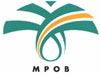                                                                 (MALAYSIAN PALM OIL BOARD)Kepada     	:    Ketua Unit Sumber ManusiaNo. Rujukan                  	:	04/A/SM/KP/222/8Tarikh                           	:MAKLUMAT PEMOHONNama Pemohon    	:	.....................................................................................……...................No. Anggota           	:	………………… No. Mykad : …………...……………………..................Jawatan   	: 	………………………………………………Gred : …………….................	Bahagian 	:	………………………………………………Unit   : …...............................Tempat Bertugas 	:	………………………………………………………………………………...Tugas Rasmi	:	..............................................................................................................	a.	Tujuan	   :	.......................................................................................	                                                   b.	Tempat  :	.......................................................................................	                                                   c.	Tempoh :	.......................................................................................	d.	Peruntukan (Vot)  :..........................................................................Tarikh Elaun Pakaian Panas Terakhir Diluluskan : .........................................Tandatangan Pemohon	: ....................................................................Tarikh	: ....................................................................Saya mengesahkan bahawa anggota tersebut di atas tidak pernah diberi Elaun Pakaian Panas                          dalam tempoh tiga (3) tahun yang lalu selepas disemak dan pihak penganjur tidak menyediakan Elaun Pakaian Panas.Permohonan di atas diluluskan/tidak diluluskanTandatangan : .................................................................                        Pengarah Bahagian                         Pengurusan Kewangan & PembangunanTarikh	     : .................................................................Disemak......................................Pegawai Tadbir  Tarikh  :  .......................Disokong...........................................Ketua Unit Sumber Manusia Tarikh  :  .............................